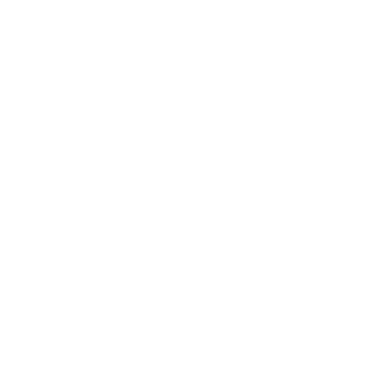 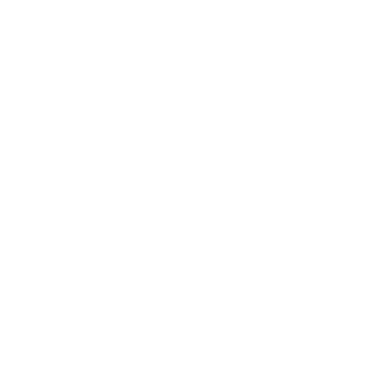 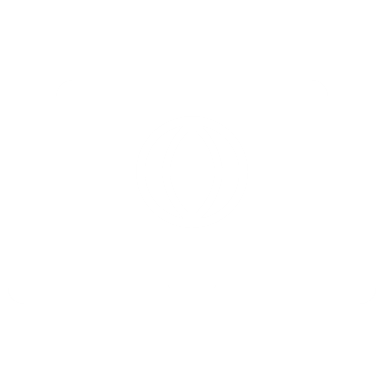 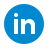 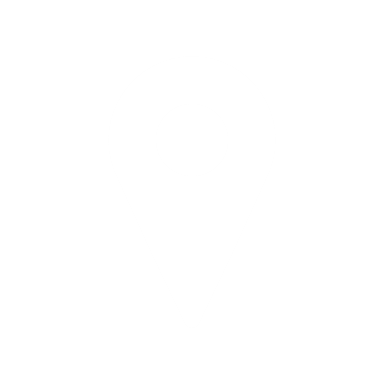 (530) 559-8102pauline@carlsondata.compaulinecarlson.com10556 Combie Rd #6348
Auburn, CA  95602paulinecarlson.comlinkedin.com/in/paulinecarlsonPAULINE CARLSONINSTRUCTIONAL DESIGNERPAULINE CARLSONINSTRUCTIONAL DESIGNER(530) 559-8102pauline@carlsondata.compaulinecarlson.com10556 Combie Rd #6348
Auburn, CA  95602paulinecarlson.comlinkedin.com/in/paulinecarlsonsummary statementSeasoned instructional designer and corporate trainer with 15+ years of experience developing impactful learning programs. Skilled course author and developer of engaging video-based content using the latest tools and technologies. Success in collaborating effectively with stakeholders to prioritize end-user understanding and maximize training outcomes. Specializations include designing and facilitating software workshops, creating user-friendly guides and reference materials, video production, and building in-depth online courses and micro-learning modules. Proven value on User Acceptance Testing (UAT) teams to drive quality, completion, adoption, and satisfaction deliverables.summary statementSeasoned instructional designer and corporate trainer with 15+ years of experience developing impactful learning programs. Skilled course author and developer of engaging video-based content using the latest tools and technologies. Success in collaborating effectively with stakeholders to prioritize end-user understanding and maximize training outcomes. Specializations include designing and facilitating software workshops, creating user-friendly guides and reference materials, video production, and building in-depth online courses and micro-learning modules. Proven value on User Acceptance Testing (UAT) teams to drive quality, completion, adoption, and satisfaction deliverables.educationAssociate of Science – Geography
Sierra College, Rocklin, California2016 – 2020Designated Teaching Credential
Computer Science
CalState San Bernardino1990educationAssociate of Science – Geography
Sierra College, Rocklin, California2016 – 2020Designated Teaching Credential
Computer Science
CalState San Bernardino1990summary statementSeasoned instructional designer and corporate trainer with 15+ years of experience developing impactful learning programs. Skilled course author and developer of engaging video-based content using the latest tools and technologies. Success in collaborating effectively with stakeholders to prioritize end-user understanding and maximize training outcomes. Specializations include designing and facilitating software workshops, creating user-friendly guides and reference materials, video production, and building in-depth online courses and micro-learning modules. Proven value on User Acceptance Testing (UAT) teams to drive quality, completion, adoption, and satisfaction deliverables.summary statementSeasoned instructional designer and corporate trainer with 15+ years of experience developing impactful learning programs. Skilled course author and developer of engaging video-based content using the latest tools and technologies. Success in collaborating effectively with stakeholders to prioritize end-user understanding and maximize training outcomes. Specializations include designing and facilitating software workshops, creating user-friendly guides and reference materials, video production, and building in-depth online courses and micro-learning modules. Proven value on User Acceptance Testing (UAT) teams to drive quality, completion, adoption, and satisfaction deliverables.educationAssociate of Science – Geography
Sierra College, Rocklin, California2016 – 2020Designated Teaching Credential
Computer Science
CalState San Bernardino1990educationAssociate of Science – Geography
Sierra College, Rocklin, California2016 – 2020Designated Teaching Credential
Computer Science
CalState San Bernardino1990work experiencework experienceeducationAssociate of Science – Geography
Sierra College, Rocklin, California2016 – 2020Designated Teaching Credential
Computer Science
CalState San Bernardino1990educationAssociate of Science – Geography
Sierra College, Rocklin, California2016 – 2020Designated Teaching Credential
Computer Science
CalState San Bernardino1990March 2022 – 
PresentMay 2022 – 
November 2022January 2019 – 
August 2022Corporate TrainerAmerican Honda Motor CompanyDesign and facilitate engaging technical micro-learning sessions for adult learners across Honda utilizing needs assessments and proven instructional design methodologies. Monitor participation and maintain detailed records of user attendance.Lead Instructional DesignerPacific Gas and Electric CompanyElevated the standard of training using a creative instructional design, creating captivating infographics and designing logos, icons, and other graphic elements crucial to corporate communications. These skills collectively contributed to a dynamic and visually enriched approach to training and corporate communication throughout the company. Participant enrollment increased by over 10%.Lead Instructional DesignerServiceHub IncexpertiseDeveloped a standalone school management software solutionCertified Virtual TrainerERP Trainer and Field SupportInstructional Designer and Technical WriterMicrosoft Office Products ExpertOrganizational Development Facilitatorsoftware utilized
Required Knowledge Software:All Microsoft Office ProductsFacilitation Software:Microsoft Teams, WebEx, GoTo Trainer, Zoom, Adobe ConnectexpertiseDeveloped a standalone school management software solutionCertified Virtual TrainerERP Trainer and Field SupportInstructional Designer and Technical WriterMicrosoft Office Products ExpertOrganizational Development Facilitatorsoftware utilized
Required Knowledge Software:All Microsoft Office ProductsFacilitation Software:Microsoft Teams, WebEx, GoTo Trainer, Zoom, Adobe ConnectMarch 2022 – 
PresentMay 2022 – 
November 2022January 2019 – 
August 2022Corporate TrainerAmerican Honda Motor CompanyDesign and facilitate engaging technical micro-learning sessions for adult learners across Honda utilizing needs assessments and proven instructional design methodologies. Monitor participation and maintain detailed records of user attendance.Lead Instructional DesignerPacific Gas and Electric CompanyElevated the standard of training using a creative instructional design, creating captivating infographics and designing logos, icons, and other graphic elements crucial to corporate communications. These skills collectively contributed to a dynamic and visually enriched approach to training and corporate communication throughout the company. Participant enrollment increased by over 10%.Lead Instructional DesignerServiceHub IncInstructional Design Software: Articulate 360, Storyboard, Camtasia, Adobe Illustrator, Adobe PhotoshopGeographic Information Software:ArcGIS, ArcPRO, SQLInstructional Design Software: Articulate 360, Storyboard, Camtasia, Adobe Illustrator, Adobe PhotoshopGeographic Information Software:ArcGIS, ArcPRO, SQLSpearheaded a cross-functional call center team, leading to a 30% increase in client satisfaction and a 50% increase in customer retention. Designed and facilitated e-learning courses and software application workshops remotely for multidisciplinary teams of hospital personnel using Articulate 360 Storyboard. Created several micro-learning courses using Camtasia video production skills. Designed and facilitated leadership and management skills user guides, QRGs, and online courses to promote comprehensive knowledge to key stakeholders. Key participant in ERP deployment as company expanded its product line.Instructional Design Software: Articulate 360, Storyboard, Camtasia, Adobe Illustrator, Adobe PhotoshopGeographic Information Software:ArcGIS, ArcPRO, SQLInstructional Design Software: Articulate 360, Storyboard, Camtasia, Adobe Illustrator, Adobe PhotoshopGeographic Information Software:ArcGIS, ArcPRO, SQLOctober 2017 – 
January 2019Manager of Learning and DevelopmentVier TeamCoordinated and managed training schedules. Reconciled employees’ completed training sessions in adherence with state requirements. Facilitated time management and created onboarding workshops for employees. April 2000 – 
Present Professional Facilitator/Instructional DesignerCarlson Data SystemsProvided consultation to various corporations, including Wells Fargo, HP, and PG&E. Delivered engaging change management training to more than 1200 gas mechanics, HR administrators, and executives. Participated and gave feedback in several UAT sessions to provide the best user outcomes.